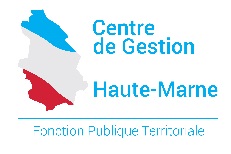 RAPPEL DES PRINCIPALES MESURES DE REPORT DU PPCRDécret n°2017-1736 du 21 décembre 2017 portant report de la date d’entrée en vigueur de certaines dispositions statutaires relatives au PPCRDécret n°2017-1737 du 21 décembre 2017 modifiant l’échelonnement indiciaire de certains cadres d’emploisLes deux décrets du 21 décembre 2017 ont prévu le report de plusieurs mesures prévues dans la modernisation des parcours professionnels, des carrières et des rémunérations (PPCR) applicables aux fonctionnaires territoriaux.Report des mesures statutaires (articles 41 à 56 du décret n°2017-1736)Report au 1er janvier 2021 de la création d’un échelon supplémentaire :En catégorie C : 12ème échelon des grades dotés de l’échelle de rémunération C1En catégorie A pour les grades et échelons suivants :8ème échelon des psychologues hors classe et des professeurs d’enseignement artistique hors classe9ème échelon des ingénieurs principaux10ème échelon des administrateurs, des attachés principaux, des attachés principaux de conservation du patrimoine, des bibliothécaires principaux, des conseillers principaux des activités physiques et sportives et des sages-femmes hors classe11ème échelon des ingénieurs en chefVOUS TROUVEREZ CI-APRES LE CALENDRIER ACTUALISE DE MISE EN ŒUVRE DU PPCRMISE EN APPLICATION DU PPCR (mise à jour des décrets de décembre 2017)CADRES D’EMPLOISMesures de revalorisation indiciaire avec ou sans modification de carrière à compter duMesures statutaires à compter duDispositif de transfert primes/points à compter deCATEGORIE ACATEGORIE ACATEGORIE ACATEGORIE ACadres d’emplois médico-sociauxInfirmiers en soins générauxPuéricultrices territoriales (version 2014)01/01/201601/01/201701/01/201901/01/2020Autres Cadres d’emplois médico-sociauxCadres de santé  paramédicauxPuéricultrices cadres territoriaux de santé Puéricultrices territoriales (version 1992)Cadres de santé infirmiers et techniciens paramédicaux01/01/201601/01/201701/01/201901/01/2020Cadre d’emplois socialConseillers socio-éducatifs01/01/201601/01/201701/01/201901/02/2019 : nouvelle structure en 3 grades01/01/2021 : revalorisation du cadre d’emploisCADRES D’EMPLOISMesures de revalorisation indiciaire avec ou sans modification de carrière à compter duMesures statutaires à compter duDispositif de transfert primes/points à compter deAutres Cadres d’emplois de catégorie AAttachésSecrétaires de mairieIngénieursDirecteurs d’établissement d’enseignement artistiqueProfesseurs d’enseignement artistiqueAttachés de conservation du patrimoineBibliothécairesPsychologuesSages-FemmesConseillers des activités physiques et sportivesDirecteurs de police municipale01/01/201701/01/201901/01/202001/01/2021(sauf secrétaires de mairie et directeurs de PM)Création au 01/01/2021 d’un échelon au sommet des grades suivants :10ème échelon d’attaché principal et attaché principal de conservation9ème échelon d’ingénieur principal8ème échelon de PEA10ème échelon de bibliothécaire principal8ème échelon de psychologue hors classe10ème échelon de sage-femme hors classe10ème échelon de conseiller principal des APSAutres Cadres d’emplois de catégorie AAdministrateursIngénieurs en ChefConservateurs du patrimoineConservateurs de bibliothèquesMédecinsBiologistes, vétérinaires et pharmaciensEmplois administratifs et techniques de direction (emplois fonctionnels)01/01/201701/01/2019Création au 01/01/2021 d’un échelon au sommet des grades suivants :10ème échelon d’administrateur11ème échelon d’ingénieur en chefCADRES D’EMPLOISMesures de revalorisation indiciaire avec ou sans modification de carrière à compter duMesures statutaires à compter duDispositif de transfert primes/points à compter deCATEGORIE BCATEGORIE BCATEGORIE BCATEGORIE BCadres d’emplois relevant du nouvel espace statutaire (NES)TechniciensChefs de service de PMAnimateursEducateurs des APSAssistants de conservation du patrimoine et des bibliothèquesAssistants d’enseignement artistiqueRédacteursCadres d’emplois médico-sociauxInfirmiersTechniciens paramédicauxCadres d’emplois sociauxAssistants socio-éducatifsEducateurs de jeunes enfantsMoniteurs éducateurs et intervenants familiaux01/01/201601/01/201701/01/201901/02/2019 : passage des cadres d’emplois des assistants socio-éducatifs et éducateurs de jeunes enfants en catégorie A01/01/2021 : revalorisation de ces cadres d’emploisCATEGORIE CCATEGORIE CCATEGORIE CCATEGORIE CCadres d’emplois de catégorie C relevant des échelles C1, C2, et C3Adjoints administratifsAdjoints d’animationAdjoints techniquesAdjoints du patrimoineAgents sociauxATSEMAuxiliaires de soinsAuxiliaires de puéricultureOpérateurs des APSGardes champêtres01/01/201701/01/201901/01/202001/01/2021Création au 01/01/2021 du 12ème échelon au sommet des grades relevant de l’échelle C1Autres grades de catégorie C relevant d’un échelonnement indiciaire spécifiqueAgents de maîtrise (cadres d’emplois)Gardiens-brigadiers de PMBrigadiers-chefs principaux de PMChefs de police municipale01/01/201701/01/201901/01/202001/01/2021